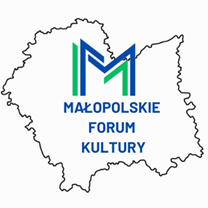 DEKLARACJA CZŁONKOWSKA1. Imię i nazwisko .....................................................................................................................................2. Instytucja ...............................................................................................................................................3. Adres instytucji: ulica ..............................................................., miejscowość ...................................................................kod ....-......., tel. ............................, fax ..........................., e-mail.............................................................4. Zajmowane stanowisko ....................................................................................................................5. Dane do faktury:Nabywca (nazwa, adres):……………………………………………………………………………….Odbiorca (nazwa, adres):………………………………………………………………………………NIP:………………………………………...Oświadczam, że znam Statut Forum i zobowiązuję się do jego przestrzegania oraz regulowania składek.Data i podpis:                                                                                              ……………………………………………Potwierdzam, że w/w jest upoważniony przez naszą Gminę/Powiat/Instytucję do udziału w pracach Forum.Data i podpis:                                                                                               ……………………………………………INFORMACJA dotycząca przetwarzania danych osobowych w zakresie uczestnictwa w Małopolskim Forum KulturyZgodnie z art. 13 ust. 1 i 2 rozporządzenia Parlamentu Europejskiego i Rady (UE) 2016/679 z dnia 27 kwietnia 2016 r. w sprawie ochrony osób fizycznych w związku z przetwarzaniem danych osobowych 
i w sprawie swobodnego przepływu takich danych oraz uchylenia dyrektywy 95/46/WE (ogólne rozporządzenie o ochronie danych, dalej: RODO) (Dz. Urz. UE L119/1) wskazujemy, że:Administratorem Pana/Pani danych osobowych jest Fundacja Rozwoju Demokracji Lokalnej im. Jerzego Regulskiego z siedzibą w Warszawie, ul. Jelinka 6, 01-646 Warszawa, kontakt mailowy pod adresem: mistia@mistia.org.pl.Pana/Pani dane osobowe będą przetwarzane zgodnie z RODO w celach wynikających 
z funkcjonowania Forum i uczestniczenia w pracach Małopolskiego Forum Kultury, w tym informowania o zebraniach w ramach Forum oraz o działalności Forum,  na podstawie zgody 
w oparciu o art. 6 ust. 1 lit. a) RODO.Pana/Pani dane osobowe wskazane w pkt 2 powyżej będą przechowywane przez okres funkcjonowania Forum, bądź do czasu wycofania przez Pana/Panią zgody na przetwarzanie 
w tym celu.Odbiorcami Pani/Pana danych osobowych będą osoby upoważnione przez Administratora oraz podmioty przetwarzające dane osobowe w imieniu Administratora. Przysługuje Panu/Pani prawo żądania od Administratora dostępu do danych osobowych Państwa dotyczących, ich sprostowania, usunięcia, ograniczenia przetwarzania oraz przenoszenia danych.Przysługuje Panu/Pani prawo do cofnięcia zgody w każdym czasie poprzez przesłanie oświadczenia o wycofaniu zgody na adres mailowy: mistia@mistia.org.pl.Na działania Administratora przysługuje Panu/Pani skarga do Prezesa Urzędu Ochrony Danych Osobowych, ul. Stawki 2, 00-193 Warszawa. Podanie przez Pana/Pani danych osobowych, o których mowa w pkt 2 powyżej, jest dobrowolne 
i nie jest wymogiem ustawowym lub umownym, ani warunkiem zawarcia umowy, ale jest warunkiem członkostwa w Forum.W stosunku do Pana/Pani nie będą podejmowanie czynności polegające na zautomatyzowanym podejmowaniu decyzji, w tym profilowaniu. Wyrażam zgodę na przetwarzanie moich danych osobowych, podanych przeze mnie 
w deklaracji członkostwa w Małopolskim Forum Kultury, przez Administratora - Fundację Rozwoju Demokracji Lokalnej im. Jerzego Regulskiego z siedzibą w Warszawie, ul. Jelinka 6, 01-646 Warszawa, w celach wynikających z funkcjonowania Forum i uczestniczenia w pracach Forum, 
w tym informowania o zebraniach w ramach Forum oraz o działalności Forum.  Wyrażam zgodę na przetwarzanie moich danych osobowych w zakresie wizerunku oraz publikacji mojego wizerunku przez Administratora - Fundację Rozwoju Demokracji Lokalnej im. Jerzego Regulskiego z siedzibą w Warszawie, ul. Jelinka 6, 01-646 Warszawa,  w celu dokumentacji i informowania o działalności Małopolskiego Forum Kultury.Data i podpis …………………………………………………………..…….